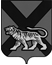 ТЕРРИТОРИАЛЬНАЯ ИЗБИРАТЕЛЬНАЯ КОМИССИЯ ГОРОДА СПАССКА-ДАЛЬНЕГОР Е Ш Е Н И Е30.10.2015			   г. Спасск-Дальний			    № 412/119В соответствии со статьей 27 Избирательного кодекса Приморского края территориальная избирательная комиссия города Спасска-ДальнегоРЕШИЛА:1. Установить режим работы территориальной избирательной комиссии города Спасска-Дальнего в период подготовки и проведения досрочных выборов депутатов Думы городского округа Спасск-Дальний седьмого созыва, назначенных на 20 декабря 2015 года:- в рабочие дни с 09.00 до 18.00 часов,  обед с 13.00 до 14.00 часов,- в выходные и праздничные дни с 10.00 до 14.00 часов.2. Разместить настоящее решение на официальном сайте городского округа Спасск-Дальний в разделе «ТИК» в информационно-коммуникационной сети Интернет.Председатель комиссии                                                             С. А. ЧеревиковаСекретарь  комиссии                                                                     Е.Г.БондаренкоО режиме работы территориальной избирательной комиссии города Спасска-Дальнегов период избирательной кампании по подготовке и проведению досрочных выборов депутатов Думы городского округа Спасск-Дальний седьмого созыва, назначенных на 20 декабря 2015 года